Детско-юношеский центр "Импульс"21 янв в 15:16ДействияВРЕМЯ УЧАСТВОВАТЬ И ПОБЕЖДАТЬ

Начните 2020 год активно и ярко! Мы предлагаем вам принять участие в конкурсах и реализовать свой потенциал. Выбирайте и участвуйте!

VIII конкурс социальных проектов школьников Пермского района.
Есть идея, но нет ресурсов? Мы поможем! Напиши собственный проект и получи средства на реализацию! Подробнее: http://www.импульс-дети.рф/merop/3450?code=3450

Муниципальный этап краевого конкурса обучающихся общеобразовательных организаций Пермского края «Ученик года – 2020»
Хочешь представлять свою школу и весь Пермский район на краевом конкурсе? Самое время изучить положение и подать заявку: http://www.импульс-дети.рф/merop/3451

Районный конкурс «Юный техник, исследователь, изобретатель»
Покажи свои задумки, идеи и изобретения: http://www.импульс-дети.рф/merop/3453

Районный (заочный) конкурс «Чистая вода»
Болеешь душой за каждую речку, участвуешь в экологических и природоохранных акциях? Наш конкурс для тебя: http://www.импульс-дети.рф/merop/3452

Ждём ваших заявок!

#ИмпульсДети #ПридайИмпульсСвоемуРазвитию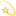 